ANEXO  IVLista de FrequênciaOBS.: Observar o disposto no § 4º do Art. 3º desta Portaria.Obs.: Nos Processos Educacionais na modalidade de EaD, com uso do Telessaúde, deve constar a assinatura e carimbo do Coordenador / Responsável local.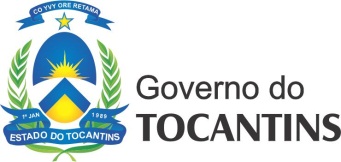 SECRETARIA DE ESTADO DA SAÚDE(Inserir o nome da Superintendência / Diretoria solicitante)LISTA DE FREQUÊNCIA (Sugestão)NOME COMPLETOMANHÃTARDE